●●●●地区 防災訓練のご案内このたび、●●●●地区において「防災訓練」を実施することとなりました。今回は 東日本大震災の発災以降、関心が高まっている「南海トラフ巨大地震」を想定した避難訓練を実施するとともに、●●●●消防署のご協力のもと、各種の訓練、体験や実演などを行う予定です。みなさま お誘い合わせのうえ、ぜひご参加ください。記日時　　　令和●●年●●月●●日（●曜日）　●時～●時総合会場　●●市立 ●●●●小学校　体育館・グラウンド内容　　◆南海トラフ巨大地震を想定した避難訓練（防災行政無線を合図に各町内会・自主防災会の定めた一時避難場所に集合→ 避難経路などを確認しながら●●●●小学校へ移動）　　◆消火訓練、応急救護訓練、煙体験などの各種訓練・体験　　◆消防車(はしご車)や 防災備品の展示、非常食の試食 など＊ 荒天時は中止（順延なし）となります。＊ 小学校・体育館内は土足厳禁です。靴を入れる袋をご持参ください。《参考》広島県が平成25年9月20日に発表した地震被害想定（暫定版）では、南海トラフ巨大地震が発生した場合、最悪のケースでは、県内の死者数は約1万5000人、建物の全壊は約7万棟にのぼると推計されています。みんなで力を合わせ、地域の防災・減災に取り組んでいきましょう。主催　●●●●地区自主防災会連絡協議会共催　●●●●消防署、●●●●小学校、協力　●●株式会社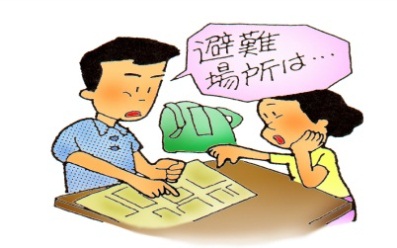 【連絡先】　